GUIÃO DE TRABALHO 1 – Escrevam os vossos nomes. 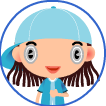  ____________________________________________________________________________________________________________________________________________________________________________________________________________________________________________________________________________________________________________ 2 – Registem, na tabela seguinte, os temas que vão investigar sobre os astros. 4 – Publiquem o vosso trabalho no Padlet que o/a vosso/a professor/a vos indicar.
 5 – No Padlet, apreciem os trabalhos realizados pelos vossos colegas e comentem-nos.Terminaram o vosso trabalho. Estão todos de parabéns!TEMASResultado das nossas pesquisas